10th ANNUALBAKER BENEFIT BASH TOURNAMENT3 PERSON SCRAMBLE36 Holes of GolfJune 4th – 5th 2022Entry Fee: 	$255 per team (Includes closest to Pin on Par 3s, both days)		Includes Saturday evening steak dinner (additional meal $15)Handicaps:  Target team total of 42 CH per team.  Higher or lower will be adjusted.Schedule of events:		12:00 Shotgun Saturday, June 4th		6:00 BBQ Dinner Saturday evening (additional tickets $15) Calcutta		following dinner Saturday evening and auction.		9:00 Shotgun on Sunday, June 5th **ALL PROCEEDS GO TO COURSE IMPROVEMENTS.  We need your continued support to keep improving our course.**ALL PRIZES WILL BE PAID IN CASH!!Registration:Player 1:_______________________________HCP_______USGA #__________Player 2:_______________________________HCP_______USGA #__________Player 3:_______________________________HCP_______USGA #__________Quail Ridge Golf Course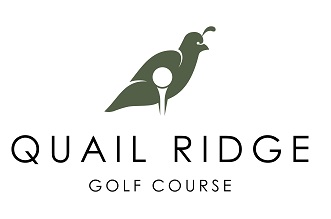 2801 Indiana Ave., Baker City, OR   97814541-523-2358 quailridgebakercity.com